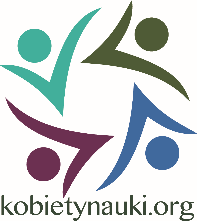 Regulamin konkursu Fundacji Kobiety Nauki - Polska Sieć Kobiet Nauki„Innowacja jest kobietą”§ 1Organizator Konkursu1. Organizatorem Konkursu „Innowacja jest Kobietą” (dalej „Konkurs”) jest Fundacja Kobiety Nauki -Polska Sieć Kobiet Nauki z siedzibą w Krakowie 31-234, przy ul. Kuźnicy Kołłątajowskiej 16/18, zwanadalej Organizatorem.§ 2Termin i terminarz Konkursu1. Konkurs trwa od 20 lipca 2018 r. do 31 sierpnia 2018 r. z następującymi etapami:a. Rozpoczęcie i ogłoszenie Konkursu następuje w dniu 20 sierpnia 2018 r.b. Ostateczny termin nadsyłania zgłoszeń ustala się na dzień 31 sierpnia 2018 r.c. Rozstrzygnięcie Konkursu nastąpi nie później niż 15 września 2018 r.§ 3Cele Konkursu1. Celem Konkursu jest wyłonienie innowacyjnego autorskiego lub współautorskiego rozwiązaniatechnologicznego lub koncepcji wdrożenia już opracowanego rozwiązania.§ 4Zasady i warunki uczestnictwa w Konkursie1. Konkurs jest adresowany do naukowczyń, autorek innowacyjnego rozwiązania technologicznego lub koncepcji wdrożenia już opracowanego rozwiązania.2. Nagrodą w konkursie jest promocja zwycięskiego wynalazku podczas Międzynarodowych Targów „Pomysły, Wynalazki, Nowe Produkty” IENA 2018 w Norymberdze3. Fundatorem nagród jest partner Organizatora - Agencja Promocyjna Inventor Sp. z o.o.4. Patronem bieżącej edycji konkursu jest MDV - Kancelaria Adwokacka.§ 5Tryb zgłaszania kandydatur1. Zgłoszenia należy przesyłać drogą elektroniczną na adres: kontakt@kobietynauki.org z dopiskiem„Konkurs”.2. Wymagane dokumenty zgłoszeniowe:a. cv z uwzględnieniem osiągnięć naukowych,b. krótki opis projektu (do 1 strony),c. opis implementacji (do 1 strony).d. zgoda na przetwarzanie danych osobowych w oparciu o wymogi Rozporządzenia ogólnego o ochronie danych z dnia 27 kwietnia 2016 r. (RODO) (wg wzoru stanowiącego załącznik regulaminu).3. Wnioski niekompletne albo złożone po terminie nie będą rozpatrywane.§ 6Rozstrzygnięcie Konkursu1. Laureatki wyłaniane są w drodze obrad komisji konkursowej w skład której wchodzą członkinie Zarządu Fundacji, które podejmują decyzje z uwzględnieniem proponowanych przez ekspertki/ekspertów Fundacji list rankingowych.2. Uczestniczki otrzymają informację o wynikach Konkursu pocztą elektroniczną.3. Nazwiska laureatek oraz tytuły zwycięskich rozwiązań zostaną opublikowane na portalu Kobiety Nauki oraz na związanych z nim portalach społecznościowych.§ 7Obowiązki uczestniczek konkursu1. Laureatki zobowiązane są do wypełnienia wymogów Organizatora Konkursu oraz organizatorówpolskiego stoiska na międzynarodowych targach, w tym przede wszystkim do:a. dostarczenia w terminie koniecznych dokumentów (np. numery patentów),b. przekazania w wyznaczonym przez Agencję Promocyjną Inventor Sp. z o.o. terminie materiałówpotrzebnych do przygotowania prezentacji wyróżnionego rozwiązania,c. w informacjach prasowych dotyczących międzynarodowych targów informowania o fakcie otrzymania nagrody w Konkursie,d. wyrażenia zgody na wykorzystanie tytułu wynalazku/rozwiązania oraz swojego wizerunku wmateriałach promocyjnych Organizatora.2. Uczestniczki zobowiązane są do wyrażenie zgody na przetwarzanie danych osobowych dla celówrejestracji i uczestnictwa w IX edycji konkursu, zgodnie z polityką prywatności dostępną pod adresem https://kobietynauki.org/index.php/o-nas/polityka-prywatnosci/. 3. Uczestniczki zobowiązane są do wyrażenie zgody na przetwarzanie danych osobowych dla celówdziałalności Fundacji Kobiety Nauki – Polska Sieć Kobiet Nauki, zgodnie z polityką prywatności dostępną pod adresem https://kobietynauki.org/index.php/o-nas/polityka-prywatnosci/.Załącznik 1.………………………………………………								……………………Imię i nazwisko										DataZGODA NA PRZETWARZANIE DANYCH OSOBOWYCHw oparciu o wymogi Rozporządzenia ogólnego o ochronie danych z dnia 27 kwietnia 2016 r.Wyrażam zgodę na przetwarzanie moich danych osobowych, zgodnie z zapisami zawartymi w Polityce Prywatności  Fundacji „Kobiety Nauki – Polska Sieć Kobiet Nauki”, która będzie Administratorem Danych Osobowych. ………..………………………………(czytelny podpis)